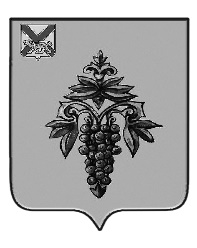 ДУМА ЧУГУЕВСКОГО МУНИЦИПАЛЬНОГО ОКРУГА Р Е Ш Е Н И Еот  07.06.2023                                                                                                     № 476    О возбуждении ходатайства о награждении наградойПриморского края почетным знаком Приморского края«Родительская доблесть» I степениВ соответствии с Федеральным законом от 06 октября 2003 года
№ 131-ФЗ «Об общих принципах организации местного самоуправления в Российской Федерации», с частью 5 статьи 5 Закона Приморского края № 436-КЗ «О наградах Приморского края» и Уставом Чугуевского муниципального округа Приморского края, Дума Чугуевского муниципального  округаРЕШИЛА:       	1. Возбудить ходатайство о награждении почетным знаком Приморского края «Родительская доблесть»  I степени в отношении родителей многодетной семьи Абрамовой Елены Валерьевны и Абрамова Владимира Владимировича, достойно воспитавших десять детей – граждан Российской Федерации.        	2. Направить настоящее решение главе Чугуевского муниципального округа для подготовки отзыва в отношении представляемых лиц.3. Настоящее решение вступает в силу со дня его принятия.Председатель ДумыЧугуевского муниципального округа 	                                       Е.В.Пачков